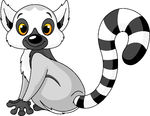 2014-2015 Team Lemur Supply ListGeneral Supplies for SCHOOLNO zippered binders (e.g., Trapper Keepers, etc.) – They are too big for the lockers and become too stuffed over the course of the year.2 binders (1½” normal 3-ring) – Staples Better View with D-Ring is durable3-4 pencils (#2)1-2 highlightersLoose-leaf notebook paper3 spiral-bound notebooks (2 single subject, 1 two-subject with pockets)Manual pencil sharpenerColored PencilsTapeAgenda – purchased from PTA for $12General Supplies to keep at HOME				If you have Curriculum AssistanceMANY #2 pencils						1 composition bookBlue and/or black ink pens					(marble-type)HighlightersIndex cards4 spiral-bound notebooksGlue sticksMarkersRulerRecommended but NOT requiredScientific calculator for homeMini-staplerUSB flash driveEar buds/ Head phonesGraph paperRequested donations to the teamTissuesDisinfecting wipesBaby wipes